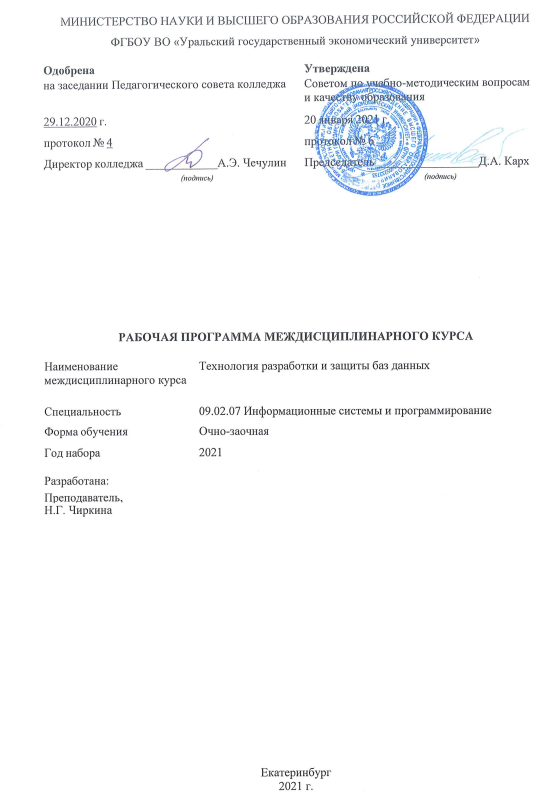 СОДЕРЖАНИЕСОДЕРЖАНИЕВВЕДЕНИЕ31. ЦЕЛЬ ОСВОЕНИЯ ДИСЦИПЛИНЫ32. МЕСТО ДИСЦИПЛИНЫ В СТРУКТУРЕ ООП33. ОБЪЕМ ДИСЦИПЛИНЫ34. ПЛАНИРУЕМЫЕ РЕЗУЛЬТАТЫ ОСВОЕНИЯ ООП45. ТЕМАТИЧЕСКИЙ ПЛАН96. ФОРМЫ ТЕКУЩЕГО КОНТРОЛЯ И ПРОМЕЖУТОЧНОЙ АТТЕСТАЦИИШКАЛЫ ОЦЕНИВАНИЯ96. ФОРМЫ ТЕКУЩЕГО КОНТРОЛЯ И ПРОМЕЖУТОЧНОЙ АТТЕСТАЦИИШКАЛЫ ОЦЕНИВАНИЯ7. СОДЕРЖАНИЕ ДИСЦИПЛИНЫ118. ОСОБЕННОСТИ ОРГАНИЗАЦИИ ОБРАЗОВАТЕЛЬНОГОПРОЦЕССА ПО ДИСЦИПЛИНЕ ДЛЯ ЛИЦ С ОГРАНИЧЕННЫМИ ВОЗМОЖНОСТЯМИ ЗДОРОВЬЯ168. ОСОБЕННОСТИ ОРГАНИЗАЦИИ ОБРАЗОВАТЕЛЬНОГОПРОЦЕССА ПО ДИСЦИПЛИНЕ ДЛЯ ЛИЦ С ОГРАНИЧЕННЫМИ ВОЗМОЖНОСТЯМИ ЗДОРОВЬЯ9. ПЕРЕЧЕНЬ ОСНОВНОЙ И ДОПОЛНИТЕЛЬНОЙ УЧЕБНОЙ ЛИТЕРАТУРЫ, НЕОБХОДИМОЙ ДЛЯ ОСВОЕНИЯ ДИСЦИПЛИНЫ169. ПЕРЕЧЕНЬ ОСНОВНОЙ И ДОПОЛНИТЕЛЬНОЙ УЧЕБНОЙ ЛИТЕРАТУРЫ, НЕОБХОДИМОЙ ДЛЯ ОСВОЕНИЯ ДИСЦИПЛИНЫ10. ПЕРЕЧЕНЬ ИНФОРМАЦИОННЫХ ТЕХНОЛОГИЙ, ВКЛЮЧАЯ ПЕРЕЧЕНЬ ЛИЦЕНЗИОННОГО ПРОГРАММНОГО ОБЕСПЕЧЕНИЯ И ИНФОРМАЦИОННЫХ СПРАВОЧНЫХ СИСТЕМ,  ОНЛАЙН КУРСОВ, ИСПОЛЬЗУЕМЫХ ПРИ ОСУЩЕСТВЛЕНИИ ОБРАЗОВАТЕЛЬНОГО ПРОЦЕССА ПО ДИСЦИПЛИНЕ1710. ПЕРЕЧЕНЬ ИНФОРМАЦИОННЫХ ТЕХНОЛОГИЙ, ВКЛЮЧАЯ ПЕРЕЧЕНЬ ЛИЦЕНЗИОННОГО ПРОГРАММНОГО ОБЕСПЕЧЕНИЯ И ИНФОРМАЦИОННЫХ СПРАВОЧНЫХ СИСТЕМ,  ОНЛАЙН КУРСОВ, ИСПОЛЬЗУЕМЫХ ПРИ ОСУЩЕСТВЛЕНИИ ОБРАЗОВАТЕЛЬНОГО ПРОЦЕССА ПО ДИСЦИПЛИНЕ11. ОПИСАНИЕ МАТЕРИАЛЬНО-ТЕХНИЧЕСКОЙ БАЗЫ, НЕОБХОДИМОЙ ДЛЯ ОСУЩЕСТВЛЕНИЯ ОБРАЗОВАТЕЛЬНОГО ПРОЦЕССА ПО ДИСЦИПЛИНЕ1811. ОПИСАНИЕ МАТЕРИАЛЬНО-ТЕХНИЧЕСКОЙ БАЗЫ, НЕОБХОДИМОЙ ДЛЯ ОСУЩЕСТВЛЕНИЯ ОБРАЗОВАТЕЛЬНОГО ПРОЦЕССА ПО ДИСЦИПЛИНЕВВЕДЕНИЕВВЕДЕНИЕВВЕДЕНИЕВВЕДЕНИЕВВЕДЕНИЕВВЕДЕНИЕВВЕДЕНИЕВВЕДЕНИЕВВЕДЕНИЕРабочая программа дисциплины является частью основной образовательной программы среднего профессионального образования - программы подготовки специалистов среднего звена, разработанной в соответствии с ФГОС СПОРабочая программа дисциплины является частью основной образовательной программы среднего профессионального образования - программы подготовки специалистов среднего звена, разработанной в соответствии с ФГОС СПОРабочая программа дисциплины является частью основной образовательной программы среднего профессионального образования - программы подготовки специалистов среднего звена, разработанной в соответствии с ФГОС СПОРабочая программа дисциплины является частью основной образовательной программы среднего профессионального образования - программы подготовки специалистов среднего звена, разработанной в соответствии с ФГОС СПОРабочая программа дисциплины является частью основной образовательной программы среднего профессионального образования - программы подготовки специалистов среднего звена, разработанной в соответствии с ФГОС СПОРабочая программа дисциплины является частью основной образовательной программы среднего профессионального образования - программы подготовки специалистов среднего звена, разработанной в соответствии с ФГОС СПОРабочая программа дисциплины является частью основной образовательной программы среднего профессионального образования - программы подготовки специалистов среднего звена, разработанной в соответствии с ФГОС СПОРабочая программа дисциплины является частью основной образовательной программы среднего профессионального образования - программы подготовки специалистов среднего звена, разработанной в соответствии с ФГОС СПОРабочая программа дисциплины является частью основной образовательной программы среднего профессионального образования - программы подготовки специалистов среднего звена, разработанной в соответствии с ФГОС СПОФГОС СПОФедеральный государственный образовательный стандарт среднего профессионального образования по специальности 09.02.07 Информационные системы и программирование. (приказ Минобрнауки России от 09.12.2016 г. № 1547)Федеральный государственный образовательный стандарт среднего профессионального образования по специальности 09.02.07 Информационные системы и программирование. (приказ Минобрнауки России от 09.12.2016 г. № 1547)Федеральный государственный образовательный стандарт среднего профессионального образования по специальности 09.02.07 Информационные системы и программирование. (приказ Минобрнауки России от 09.12.2016 г. № 1547)Федеральный государственный образовательный стандарт среднего профессионального образования по специальности 09.02.07 Информационные системы и программирование. (приказ Минобрнауки России от 09.12.2016 г. № 1547)Федеральный государственный образовательный стандарт среднего профессионального образования по специальности 09.02.07 Информационные системы и программирование. (приказ Минобрнауки России от 09.12.2016 г. № 1547)Федеральный государственный образовательный стандарт среднего профессионального образования по специальности 09.02.07 Информационные системы и программирование. (приказ Минобрнауки России от 09.12.2016 г. № 1547)ПС1. ЦЕЛЬ ОСВОЕНИЯ ДИСЦИПЛИНЫ 1. ЦЕЛЬ ОСВОЕНИЯ ДИСЦИПЛИНЫ 1. ЦЕЛЬ ОСВОЕНИЯ ДИСЦИПЛИНЫ 1. ЦЕЛЬ ОСВОЕНИЯ ДИСЦИПЛИНЫ 1. ЦЕЛЬ ОСВОЕНИЯ ДИСЦИПЛИНЫ 1. ЦЕЛЬ ОСВОЕНИЯ ДИСЦИПЛИНЫ 1. ЦЕЛЬ ОСВОЕНИЯ ДИСЦИПЛИНЫ 1. ЦЕЛЬ ОСВОЕНИЯ ДИСЦИПЛИНЫ 1. ЦЕЛЬ ОСВОЕНИЯ ДИСЦИПЛИНЫ Цель междисциплинарного курса заключается в освоении обучающимся практических навыков в разработке, администрировании и защите баз данных и соответствующих профессиональных компетенций.Междисциплинарный курс входит в ПМ.11. "Разработка, администрирование и защита баз данных"В результате освоения междисциплинарного курса обучающийся должен:Знать:- основные положения теории баз данных, хранилищ данных, баз знаний;- основные принципы структуризации и нормализации базы данных;- основные принципы построения концептуальной, логической и физической  модели данных;- методы описания схем баз данных в современных системах управления базами данных;-  структуры данных систем управления базами данных, общий подход к организации представлений, таблиц, индексов и кластеров;- методы организации целостности данных;- способы контроля доступа к данным и управления привилегиями;- основные методы и средства защиты данных  в базах данных.Уметь:- работать с современными Case-средствами проектирования баз данных;- проектировать логическую и физическую схемы данных базы данных;- создавать хранимые процедуры и триггеры на базах данных;- применять стандартные методы для защиты объектов базы данных;- выполнять стандартные процедуры резервного копирования и мониторинга выполнения этой процедуры;- выполнять процедуру восстановления базы данных и вести мониторинг выполнения этой процедуры;- обеспечивать информационную безопасность на уровне базы данных.Иметь практический опыт:- в работе с объектами базы данных в конкретной системе управления базами данных;- в использовании стандартных методов защиты объектов базы данных;- в работе с документами отраслевой направленности.Цель междисциплинарного курса заключается в освоении обучающимся практических навыков в разработке, администрировании и защите баз данных и соответствующих профессиональных компетенций.Междисциплинарный курс входит в ПМ.11. "Разработка, администрирование и защита баз данных"В результате освоения междисциплинарного курса обучающийся должен:Знать:- основные положения теории баз данных, хранилищ данных, баз знаний;- основные принципы структуризации и нормализации базы данных;- основные принципы построения концептуальной, логической и физической  модели данных;- методы описания схем баз данных в современных системах управления базами данных;-  структуры данных систем управления базами данных, общий подход к организации представлений, таблиц, индексов и кластеров;- методы организации целостности данных;- способы контроля доступа к данным и управления привилегиями;- основные методы и средства защиты данных  в базах данных.Уметь:- работать с современными Case-средствами проектирования баз данных;- проектировать логическую и физическую схемы данных базы данных;- создавать хранимые процедуры и триггеры на базах данных;- применять стандартные методы для защиты объектов базы данных;- выполнять стандартные процедуры резервного копирования и мониторинга выполнения этой процедуры;- выполнять процедуру восстановления базы данных и вести мониторинг выполнения этой процедуры;- обеспечивать информационную безопасность на уровне базы данных.Иметь практический опыт:- в работе с объектами базы данных в конкретной системе управления базами данных;- в использовании стандартных методов защиты объектов базы данных;- в работе с документами отраслевой направленности.Цель междисциплинарного курса заключается в освоении обучающимся практических навыков в разработке, администрировании и защите баз данных и соответствующих профессиональных компетенций.Междисциплинарный курс входит в ПМ.11. "Разработка, администрирование и защита баз данных"В результате освоения междисциплинарного курса обучающийся должен:Знать:- основные положения теории баз данных, хранилищ данных, баз знаний;- основные принципы структуризации и нормализации базы данных;- основные принципы построения концептуальной, логической и физической  модели данных;- методы описания схем баз данных в современных системах управления базами данных;-  структуры данных систем управления базами данных, общий подход к организации представлений, таблиц, индексов и кластеров;- методы организации целостности данных;- способы контроля доступа к данным и управления привилегиями;- основные методы и средства защиты данных  в базах данных.Уметь:- работать с современными Case-средствами проектирования баз данных;- проектировать логическую и физическую схемы данных базы данных;- создавать хранимые процедуры и триггеры на базах данных;- применять стандартные методы для защиты объектов базы данных;- выполнять стандартные процедуры резервного копирования и мониторинга выполнения этой процедуры;- выполнять процедуру восстановления базы данных и вести мониторинг выполнения этой процедуры;- обеспечивать информационную безопасность на уровне базы данных.Иметь практический опыт:- в работе с объектами базы данных в конкретной системе управления базами данных;- в использовании стандартных методов защиты объектов базы данных;- в работе с документами отраслевой направленности.Цель междисциплинарного курса заключается в освоении обучающимся практических навыков в разработке, администрировании и защите баз данных и соответствующих профессиональных компетенций.Междисциплинарный курс входит в ПМ.11. "Разработка, администрирование и защита баз данных"В результате освоения междисциплинарного курса обучающийся должен:Знать:- основные положения теории баз данных, хранилищ данных, баз знаний;- основные принципы структуризации и нормализации базы данных;- основные принципы построения концептуальной, логической и физической  модели данных;- методы описания схем баз данных в современных системах управления базами данных;-  структуры данных систем управления базами данных, общий подход к организации представлений, таблиц, индексов и кластеров;- методы организации целостности данных;- способы контроля доступа к данным и управления привилегиями;- основные методы и средства защиты данных  в базах данных.Уметь:- работать с современными Case-средствами проектирования баз данных;- проектировать логическую и физическую схемы данных базы данных;- создавать хранимые процедуры и триггеры на базах данных;- применять стандартные методы для защиты объектов базы данных;- выполнять стандартные процедуры резервного копирования и мониторинга выполнения этой процедуры;- выполнять процедуру восстановления базы данных и вести мониторинг выполнения этой процедуры;- обеспечивать информационную безопасность на уровне базы данных.Иметь практический опыт:- в работе с объектами базы данных в конкретной системе управления базами данных;- в использовании стандартных методов защиты объектов базы данных;- в работе с документами отраслевой направленности.Цель междисциплинарного курса заключается в освоении обучающимся практических навыков в разработке, администрировании и защите баз данных и соответствующих профессиональных компетенций.Междисциплинарный курс входит в ПМ.11. "Разработка, администрирование и защита баз данных"В результате освоения междисциплинарного курса обучающийся должен:Знать:- основные положения теории баз данных, хранилищ данных, баз знаний;- основные принципы структуризации и нормализации базы данных;- основные принципы построения концептуальной, логической и физической  модели данных;- методы описания схем баз данных в современных системах управления базами данных;-  структуры данных систем управления базами данных, общий подход к организации представлений, таблиц, индексов и кластеров;- методы организации целостности данных;- способы контроля доступа к данным и управления привилегиями;- основные методы и средства защиты данных  в базах данных.Уметь:- работать с современными Case-средствами проектирования баз данных;- проектировать логическую и физическую схемы данных базы данных;- создавать хранимые процедуры и триггеры на базах данных;- применять стандартные методы для защиты объектов базы данных;- выполнять стандартные процедуры резервного копирования и мониторинга выполнения этой процедуры;- выполнять процедуру восстановления базы данных и вести мониторинг выполнения этой процедуры;- обеспечивать информационную безопасность на уровне базы данных.Иметь практический опыт:- в работе с объектами базы данных в конкретной системе управления базами данных;- в использовании стандартных методов защиты объектов базы данных;- в работе с документами отраслевой направленности.Цель междисциплинарного курса заключается в освоении обучающимся практических навыков в разработке, администрировании и защите баз данных и соответствующих профессиональных компетенций.Междисциплинарный курс входит в ПМ.11. "Разработка, администрирование и защита баз данных"В результате освоения междисциплинарного курса обучающийся должен:Знать:- основные положения теории баз данных, хранилищ данных, баз знаний;- основные принципы структуризации и нормализации базы данных;- основные принципы построения концептуальной, логической и физической  модели данных;- методы описания схем баз данных в современных системах управления базами данных;-  структуры данных систем управления базами данных, общий подход к организации представлений, таблиц, индексов и кластеров;- методы организации целостности данных;- способы контроля доступа к данным и управления привилегиями;- основные методы и средства защиты данных  в базах данных.Уметь:- работать с современными Case-средствами проектирования баз данных;- проектировать логическую и физическую схемы данных базы данных;- создавать хранимые процедуры и триггеры на базах данных;- применять стандартные методы для защиты объектов базы данных;- выполнять стандартные процедуры резервного копирования и мониторинга выполнения этой процедуры;- выполнять процедуру восстановления базы данных и вести мониторинг выполнения этой процедуры;- обеспечивать информационную безопасность на уровне базы данных.Иметь практический опыт:- в работе с объектами базы данных в конкретной системе управления базами данных;- в использовании стандартных методов защиты объектов базы данных;- в работе с документами отраслевой направленности.Цель междисциплинарного курса заключается в освоении обучающимся практических навыков в разработке, администрировании и защите баз данных и соответствующих профессиональных компетенций.Междисциплинарный курс входит в ПМ.11. "Разработка, администрирование и защита баз данных"В результате освоения междисциплинарного курса обучающийся должен:Знать:- основные положения теории баз данных, хранилищ данных, баз знаний;- основные принципы структуризации и нормализации базы данных;- основные принципы построения концептуальной, логической и физической  модели данных;- методы описания схем баз данных в современных системах управления базами данных;-  структуры данных систем управления базами данных, общий подход к организации представлений, таблиц, индексов и кластеров;- методы организации целостности данных;- способы контроля доступа к данным и управления привилегиями;- основные методы и средства защиты данных  в базах данных.Уметь:- работать с современными Case-средствами проектирования баз данных;- проектировать логическую и физическую схемы данных базы данных;- создавать хранимые процедуры и триггеры на базах данных;- применять стандартные методы для защиты объектов базы данных;- выполнять стандартные процедуры резервного копирования и мониторинга выполнения этой процедуры;- выполнять процедуру восстановления базы данных и вести мониторинг выполнения этой процедуры;- обеспечивать информационную безопасность на уровне базы данных.Иметь практический опыт:- в работе с объектами базы данных в конкретной системе управления базами данных;- в использовании стандартных методов защиты объектов базы данных;- в работе с документами отраслевой направленности.Цель междисциплинарного курса заключается в освоении обучающимся практических навыков в разработке, администрировании и защите баз данных и соответствующих профессиональных компетенций.Междисциплинарный курс входит в ПМ.11. "Разработка, администрирование и защита баз данных"В результате освоения междисциплинарного курса обучающийся должен:Знать:- основные положения теории баз данных, хранилищ данных, баз знаний;- основные принципы структуризации и нормализации базы данных;- основные принципы построения концептуальной, логической и физической  модели данных;- методы описания схем баз данных в современных системах управления базами данных;-  структуры данных систем управления базами данных, общий подход к организации представлений, таблиц, индексов и кластеров;- методы организации целостности данных;- способы контроля доступа к данным и управления привилегиями;- основные методы и средства защиты данных  в базах данных.Уметь:- работать с современными Case-средствами проектирования баз данных;- проектировать логическую и физическую схемы данных базы данных;- создавать хранимые процедуры и триггеры на базах данных;- применять стандартные методы для защиты объектов базы данных;- выполнять стандартные процедуры резервного копирования и мониторинга выполнения этой процедуры;- выполнять процедуру восстановления базы данных и вести мониторинг выполнения этой процедуры;- обеспечивать информационную безопасность на уровне базы данных.Иметь практический опыт:- в работе с объектами базы данных в конкретной системе управления базами данных;- в использовании стандартных методов защиты объектов базы данных;- в работе с документами отраслевой направленности.Цель междисциплинарного курса заключается в освоении обучающимся практических навыков в разработке, администрировании и защите баз данных и соответствующих профессиональных компетенций.Междисциплинарный курс входит в ПМ.11. "Разработка, администрирование и защита баз данных"В результате освоения междисциплинарного курса обучающийся должен:Знать:- основные положения теории баз данных, хранилищ данных, баз знаний;- основные принципы структуризации и нормализации базы данных;- основные принципы построения концептуальной, логической и физической  модели данных;- методы описания схем баз данных в современных системах управления базами данных;-  структуры данных систем управления базами данных, общий подход к организации представлений, таблиц, индексов и кластеров;- методы организации целостности данных;- способы контроля доступа к данным и управления привилегиями;- основные методы и средства защиты данных  в базах данных.Уметь:- работать с современными Case-средствами проектирования баз данных;- проектировать логическую и физическую схемы данных базы данных;- создавать хранимые процедуры и триггеры на базах данных;- применять стандартные методы для защиты объектов базы данных;- выполнять стандартные процедуры резервного копирования и мониторинга выполнения этой процедуры;- выполнять процедуру восстановления базы данных и вести мониторинг выполнения этой процедуры;- обеспечивать информационную безопасность на уровне базы данных.Иметь практический опыт:- в работе с объектами базы данных в конкретной системе управления базами данных;- в использовании стандартных методов защиты объектов базы данных;- в работе с документами отраслевой направленности.2. МЕСТО ДИСЦИПЛИНЫ В СТРУКТУРЕ ООП 2. МЕСТО ДИСЦИПЛИНЫ В СТРУКТУРЕ ООП 2. МЕСТО ДИСЦИПЛИНЫ В СТРУКТУРЕ ООП 2. МЕСТО ДИСЦИПЛИНЫ В СТРУКТУРЕ ООП 2. МЕСТО ДИСЦИПЛИНЫ В СТРУКТУРЕ ООП 2. МЕСТО ДИСЦИПЛИНЫ В СТРУКТУРЕ ООП 2. МЕСТО ДИСЦИПЛИНЫ В СТРУКТУРЕ ООП 2. МЕСТО ДИСЦИПЛИНЫ В СТРУКТУРЕ ООП 2. МЕСТО ДИСЦИПЛИНЫ В СТРУКТУРЕ ООП Дисциплина относится к вариативной части учебного плана.Дисциплина относится к вариативной части учебного плана.Дисциплина относится к вариативной части учебного плана.Дисциплина относится к вариативной части учебного плана.Дисциплина относится к вариативной части учебного плана.Дисциплина относится к вариативной части учебного плана.Дисциплина относится к вариативной части учебного плана.Дисциплина относится к вариативной части учебного плана.Дисциплина относится к вариативной части учебного плана.3. ОБЪЕМ ДИСЦИПЛИНЫ3. ОБЪЕМ ДИСЦИПЛИНЫ3. ОБЪЕМ ДИСЦИПЛИНЫ3. ОБЪЕМ ДИСЦИПЛИНЫ3. ОБЪЕМ ДИСЦИПЛИНЫ3. ОБЪЕМ ДИСЦИПЛИНЫ3. ОБЪЕМ ДИСЦИПЛИНЫ3. ОБЪЕМ ДИСЦИПЛИНЫ3. ОБЪЕМ ДИСЦИПЛИНЫПромежуточный контрольПромежуточный контрольПромежуточный контрольЧасовЧасовЧасовПромежуточный контрольПромежуточный контрольПромежуточный контрольВсего за семестрКонтактная работа .(по уч.зан.)Самостоятель ная работав том числеВсегоЛаборато рныеподготовка контрольных и курсовыхСеместр 3Семестр 3Семестр 3Семестр 3Семестр 3Семестр 3Семестр 3Зачет006666120Семестр 4Семестр 4Семестр 4Семестр 4Семестр 4Семестр 4Семестр 4Экзамен009286200001581523204.ПЛАНИРУЕМЫЕ РЕЗУЛЬТАТЫ ОСВОЕНИЯ ООП 4.ПЛАНИРУЕМЫЕ РЕЗУЛЬТАТЫ ОСВОЕНИЯ ООП 4.ПЛАНИРУЕМЫЕ РЕЗУЛЬТАТЫ ОСВОЕНИЯ ООП 4.ПЛАНИРУЕМЫЕ РЕЗУЛЬТАТЫ ОСВОЕНИЯ ООП 4.ПЛАНИРУЕМЫЕ РЕЗУЛЬТАТЫ ОСВОЕНИЯ ООП 4.ПЛАНИРУЕМЫЕ РЕЗУЛЬТАТЫ ОСВОЕНИЯ ООП 4.ПЛАНИРУЕМЫЕ РЕЗУЛЬТАТЫ ОСВОЕНИЯ ООП 4.ПЛАНИРУЕМЫЕ РЕЗУЛЬТАТЫ ОСВОЕНИЯ ООП В результате освоения ООП у выпускника должны быть сформированы компетенции, установленные в соответствии ФГОС СПО.В результате освоения ООП у выпускника должны быть сформированы компетенции, установленные в соответствии ФГОС СПО.В результате освоения ООП у выпускника должны быть сформированы компетенции, установленные в соответствии ФГОС СПО.В результате освоения ООП у выпускника должны быть сформированы компетенции, установленные в соответствии ФГОС СПО.В результате освоения ООП у выпускника должны быть сформированы компетенции, установленные в соответствии ФГОС СПО.В результате освоения ООП у выпускника должны быть сформированы компетенции, установленные в соответствии ФГОС СПО.В результате освоения ООП у выпускника должны быть сформированы компетенции, установленные в соответствии ФГОС СПО.В результате освоения ООП у выпускника должны быть сформированы компетенции, установленные в соответствии ФГОС СПО.Шифр и наименование компетенцииШифр и наименование компетенцииИндикаторы достижения компетенцийИндикаторы достижения компетенцийИндикаторы достижения компетенцийИндикаторы достижения компетенцийИндикаторы достижения компетенцийИндикаторы достижения компетенцийПК 11.3. Разрабатывать объекты базы данных в соответствии с результатами анализа предметной области.ПК 11.3. Разрабатывать объекты базы данных в соответствии с результатами анализа предметной области.Знать:- методы описания схем баз данных в современных СУБД;- структуры данных СУБД, общий подход к организации представлений, таблиц, индексов и кластеров;- методы организации целостности данных.Уметь:- работать с современными Case-средствами проектирования баз данных;- создавать объекты баз данных в современных СУБД.Иметь практический опыт:- работать с объектами баз данных в конкретной системе управления базами данных;- использовать стандартные методы защиты объектов базы данных;- работать с документами отраслевой  направленности;- использовать средства заполнения базы данных;- использовать стандартные методы защиты объектов базы данных.Знать:- методы описания схем баз данных в современных СУБД;- структуры данных СУБД, общий подход к организации представлений, таблиц, индексов и кластеров;- методы организации целостности данных.Уметь:- работать с современными Case-средствами проектирования баз данных;- создавать объекты баз данных в современных СУБД.Иметь практический опыт:- работать с объектами баз данных в конкретной системе управления базами данных;- использовать стандартные методы защиты объектов базы данных;- работать с документами отраслевой  направленности;- использовать средства заполнения базы данных;- использовать стандартные методы защиты объектов базы данных.Знать:- методы описания схем баз данных в современных СУБД;- структуры данных СУБД, общий подход к организации представлений, таблиц, индексов и кластеров;- методы организации целостности данных.Уметь:- работать с современными Case-средствами проектирования баз данных;- создавать объекты баз данных в современных СУБД.Иметь практический опыт:- работать с объектами баз данных в конкретной системе управления базами данных;- использовать стандартные методы защиты объектов базы данных;- работать с документами отраслевой  направленности;- использовать средства заполнения базы данных;- использовать стандартные методы защиты объектов базы данных.Знать:- методы описания схем баз данных в современных СУБД;- структуры данных СУБД, общий подход к организации представлений, таблиц, индексов и кластеров;- методы организации целостности данных.Уметь:- работать с современными Case-средствами проектирования баз данных;- создавать объекты баз данных в современных СУБД.Иметь практический опыт:- работать с объектами баз данных в конкретной системе управления базами данных;- использовать стандартные методы защиты объектов базы данных;- работать с документами отраслевой  направленности;- использовать средства заполнения базы данных;- использовать стандартные методы защиты объектов базы данных.Знать:- методы описания схем баз данных в современных СУБД;- структуры данных СУБД, общий подход к организации представлений, таблиц, индексов и кластеров;- методы организации целостности данных.Уметь:- работать с современными Case-средствами проектирования баз данных;- создавать объекты баз данных в современных СУБД.Иметь практический опыт:- работать с объектами баз данных в конкретной системе управления базами данных;- использовать стандартные методы защиты объектов базы данных;- работать с документами отраслевой  направленности;- использовать средства заполнения базы данных;- использовать стандартные методы защиты объектов базы данных.Знать:- методы описания схем баз данных в современных СУБД;- структуры данных СУБД, общий подход к организации представлений, таблиц, индексов и кластеров;- методы организации целостности данных.Уметь:- работать с современными Case-средствами проектирования баз данных;- создавать объекты баз данных в современных СУБД.Иметь практический опыт:- работать с объектами баз данных в конкретной системе управления базами данных;- использовать стандартные методы защиты объектов базы данных;- работать с документами отраслевой  направленности;- использовать средства заполнения базы данных;- использовать стандартные методы защиты объектов базы данных.ПК 11.2. Проектировать базу данных на основе анализа предметной области.ПК 11.2. Проектировать базу данных на основе анализа предметной области.Знать:- основные принципы структурирования и нормализации базы данных;- структуры данных СУБД, общий подход к организации представлений, таблиц, индексов и кластеров.Уметь:-работать с современными Case-средствами проектирования баз данных.Иметь практический опыт:- выполнять работы с документами отраслевой направленности.Знать:- основные принципы структурирования и нормализации базы данных;- структуры данных СУБД, общий подход к организации представлений, таблиц, индексов и кластеров.Уметь:-работать с современными Case-средствами проектирования баз данных.Иметь практический опыт:- выполнять работы с документами отраслевой направленности.Знать:- основные принципы структурирования и нормализации базы данных;- структуры данных СУБД, общий подход к организации представлений, таблиц, индексов и кластеров.Уметь:-работать с современными Case-средствами проектирования баз данных.Иметь практический опыт:- выполнять работы с документами отраслевой направленности.Знать:- основные принципы структурирования и нормализации базы данных;- структуры данных СУБД, общий подход к организации представлений, таблиц, индексов и кластеров.Уметь:-работать с современными Case-средствами проектирования баз данных.Иметь практический опыт:- выполнять работы с документами отраслевой направленности.Знать:- основные принципы структурирования и нормализации базы данных;- структуры данных СУБД, общий подход к организации представлений, таблиц, индексов и кластеров.Уметь:-работать с современными Case-средствами проектирования баз данных.Иметь практический опыт:- выполнять работы с документами отраслевой направленности.Знать:- основные принципы структурирования и нормализации базы данных;- структуры данных СУБД, общий подход к организации представлений, таблиц, индексов и кластеров.Уметь:-работать с современными Case-средствами проектирования баз данных.Иметь практический опыт:- выполнять работы с документами отраслевой направленности.ПК 11.1. Осуществлять сбор, обработку и анализ информации для проектирования баз данных.Знать:- методы описания схем баз данных в современных СУБД;- основные положения теории баз данных, хранилищ данных, баз знаний;- основные принципы структуризации и нормализации базы данных;- основные принципы построения концептуальной, логической и физической  модели данных.Уметь:- работать с документами отраслевой направленности;- собирать, обрабатывать и анализировать информацию на предпроектной стадии.Иметь практический опыт:- выполнять сбор, обработку и анализ информации для проектирования баз данных.ПК 11.4. Реализовывать базу данных в конкретной системе управления базами данных.Знать:- основные принципы структуризации и нормализации базы данных;- основные принципы построения концептуальной, логической и физической модели данных.Уметь:- создаваьб объекты баз данных в современных СУБД.Иметь практический опыт:-работать с объектами базы данных в конкретной  системе управления базами данных.ПК 11.6. Защищать информацию в базе данных с использованием технологии защиты информации.Знать:- методы организации целостности данных;- способы контроля доступа к данным и управления привилегиями.- основы разработки приложений баз данных;- основные методы и средства защиты данных в базе данных.Уметь:- выполнять установку и настройку программного обеспечения для обеспечения работы пользователя с базой данных;- обеспечивать информационную безопасность на уровне базы данных.Иметь практический опыт:- использовать стандартные методы защиты объектов базы данных.ПК 11.5. Администрировать базы данных.Знать:- технологии передачи и обмена данными в компьютерных сетях;- алгоритм проведения процедуры резервного копирования;- алгоритм проведения процедуры восстановления базы данных.Уметь:- применять стандартные методы для защиты объектов базы данных;- выполнять стандартные процедуры резервного копирования и мониторинга выполнения этой процедуры;- выполнять процедуры восстановления базы данных и вести мониторинг выполнения этой процедуры.Иметь практический опыт:- выполнять работы с объектами базами данных в конкретной системе управления базами данных.Общие компетенции (ОК)Общие компетенции (ОК)Шифр и наименование компетенцииИндикаторы достижения компетенцийОК 10. Пользоваться профессиональной документацией на государственном и иностранном языках.Знать:- правила построения простых и сложных предложений на профессиональные темы;- основные общеупотребительные глаголы (бытовая и профессиональная лексика);- лексический минимум, относящийся к описанию предметов, средств и процессов профессиональной деятельности;особенности произношения;- правила чтения текстов профессиональной направленности.Уметь:- понимать общий смысл четко произнесенных высказываний на известные темы (профессиональные и бытовые), понимать - тексты на базовые профессиональные темы;- участвовать в диалогах на знакомые общие и профессиональные темы;- участвовать в диалогах на знакомые общие и профессиональные темы;- строить простые высказывания о себе и своей профессиональной деятельности;- писать простые связные сообщения на знаковые или интересующие профессиональные темы.ОК 11. Использовать знания по финансовой грамотности, планировать предпринимательскую деятельность в профессиональной сфере.Знать:- основы предпринимательской деятельности;- основы финансовой грамотности;- правила разработки бизнес-планов;- порядок выстраивания презентации;- кредитные банковские продукты.Уметь:- выявлять достоинства и недостатки коммерческой идеи;- презентовать идеи открытия собственного дела в профессиональной деятельности;- оформлять бизнес-план;- рассчитывать размеры выплат по процентным ставкам кредитования;- определять инвестиционную привлекательность коммерческих идей в рамках профессиональной деятельности;- презентовать бизнес-идею;- определять источники финансирования.ОК 01. Выбирать способы решения задач профессиональной деятельности, применительно к различным контекстам.Знать:- актуальный профессиональный и социальный контекст, в котором приходится работать и жить;- основные источники информации и ресурсы для решения задач и проблем в профессиональном и/или социальном контексте;- алгоритмы выполнения работ в профессиональных и смежных областях;- методы работы в профессиональных и смежных сферах;- структуру плана для решения задач;- порядок оценки результатов решения задач профессиональной деятельности.Уметь:- распознавать задачу и/или проблему в профессиональном и/или социальном контексте;- анализировать задачу и/или проблему и выделять ее составные части;- определять этапы решения задачи;- выявлять и эффективно искать информацию, необходимую для решения задачи и/или проблемы;- составить план действия;- определять необходимые ресурсы;- владеть актуальными методами работы в профессиональной и смежных сферах;- реализовать составленный план;- оценивать результат и последствия своих действий (самостоятельно или с помощью наставника).ОК 04. Работать в коллективе и команде, эффективно взаимодействовать с коллегами, руководством, клиентами.Знать:- психологические основы  деятельности  коллектива, психологические особенности личности;- основы проектной деятельности.Уметь:- организовывать работу коллектива и команды;- взаимодействовать с коллегами, руководством, клиентами в ходе профессиональной деятельности.ОК 05. Осуществлять устную и письменную коммуникацию на государственном языке с учетом особенностей социального и культурного контекста.Знать:- особенности социального и культурного контекста;- правила оформления документов и построения устных сообщений.Уметь:- грамотно излагать свои мысли и оформлять документы  по профессиональной тематике на государственном языке, - проявлять толерантность в рабочем коллективе.ОК 02. Осуществлять поиск, анализ и интерпретацию информации, необходимой для выполнения задач профессиональной деятельности.Знать:- номенклатура информационных источников, применяемых в профессиональной деятельности;- приемы структурирования информации;- формат оформления результатов поиска информации.Уметь:- определять задачи для поиска информации;определять необходимые источники информации;- планировать процесс поиска;- структурировать получаемую информацию;- выделять наиболее значимое в перечне информации;- оценивать практическую значимость результатов поиска;- оформлять результаты поиска.ОК 03. Планировать и реализовывать собственное профессиональное и личностное развитие.Знать:- содержание актуальной нормативно-правовой документации;- современная научная и профессиональная терминология;- возможные траектории профессионального развития и самообразования.Уметь:- определять актуальность нормативно-правовой документации в профессиональной деятельности;- применять современную научную профессиональную технологию;- определять и выстраивать траектории профессионального развития и самообразования.ОК 08. Использовать средства физической культуры для сохранения и укрепления здоровья в процессе профессиональной деятельности и поддержания необходимого уровня физической подготовленности.Знать:- роль физической культуры в общекультурном, профессиональном и социальном развитии человека;- основы здорового образа жизни;- условия профессиональной деятельности и зоны риска физического здоровья для специальности;- средства профилактики перенапряжения.Уметь:- использовать физкультурно-оздоровительную деятельность для укрепления здоровья, достижения жизненных и профессиональных целей;- применять рациональные приемы двигательных функций в профессиональной деятельности.ОК 09. Использовать информационные технологии в профессиональной деятельности.ОК 09. Использовать информационные технологии в профессиональной деятельности.ОК 09. Использовать информационные технологии в профессиональной деятельности.Знать:- современные средства и устройства информатизации;- порядок их применения и программное обеспечение в профессиональной деятельности.Уметь:- применять средства информационных технологий для решения профессиональных задач;- использовать современное программное обеспечение.Знать:- современные средства и устройства информатизации;- порядок их применения и программное обеспечение в профессиональной деятельности.Уметь:- применять средства информационных технологий для решения профессиональных задач;- использовать современное программное обеспечение.Знать:- современные средства и устройства информатизации;- порядок их применения и программное обеспечение в профессиональной деятельности.Уметь:- применять средства информационных технологий для решения профессиональных задач;- использовать современное программное обеспечение.Знать:- современные средства и устройства информатизации;- порядок их применения и программное обеспечение в профессиональной деятельности.Уметь:- применять средства информационных технологий для решения профессиональных задач;- использовать современное программное обеспечение.Знать:- современные средства и устройства информатизации;- порядок их применения и программное обеспечение в профессиональной деятельности.Уметь:- применять средства информационных технологий для решения профессиональных задач;- использовать современное программное обеспечение.Знать:- современные средства и устройства информатизации;- порядок их применения и программное обеспечение в профессиональной деятельности.Уметь:- применять средства информационных технологий для решения профессиональных задач;- использовать современное программное обеспечение.Знать:- современные средства и устройства информатизации;- порядок их применения и программное обеспечение в профессиональной деятельности.Уметь:- применять средства информационных технологий для решения профессиональных задач;- использовать современное программное обеспечение.Знать:- современные средства и устройства информатизации;- порядок их применения и программное обеспечение в профессиональной деятельности.Уметь:- применять средства информационных технологий для решения профессиональных задач;- использовать современное программное обеспечение.Знать:- современные средства и устройства информатизации;- порядок их применения и программное обеспечение в профессиональной деятельности.Уметь:- применять средства информационных технологий для решения профессиональных задач;- использовать современное программное обеспечение.ОК 06. Проявлять гражданско-патриотическую позицию, демонстрировать осознанное поведение на основе традиционных общечеловеческих ценностей, применять стандарты антикоррупционного поведения.ОК 06. Проявлять гражданско-патриотическую позицию, демонстрировать осознанное поведение на основе традиционных общечеловеческих ценностей, применять стандарты антикоррупционного поведения.ОК 06. Проявлять гражданско-патриотическую позицию, демонстрировать осознанное поведение на основе традиционных общечеловеческих ценностей, применять стандарты антикоррупционного поведения.Знать:- сущность гражданско-патриотической позиции, общечеловеческих ценностей; значимость профессиональной деятельности по специализации.Уметь:- описывать значимость своей специальности.Знать:- сущность гражданско-патриотической позиции, общечеловеческих ценностей; значимость профессиональной деятельности по специализации.Уметь:- описывать значимость своей специальности.Знать:- сущность гражданско-патриотической позиции, общечеловеческих ценностей; значимость профессиональной деятельности по специализации.Уметь:- описывать значимость своей специальности.Знать:- сущность гражданско-патриотической позиции, общечеловеческих ценностей; значимость профессиональной деятельности по специализации.Уметь:- описывать значимость своей специальности.Знать:- сущность гражданско-патриотической позиции, общечеловеческих ценностей; значимость профессиональной деятельности по специализации.Уметь:- описывать значимость своей специальности.Знать:- сущность гражданско-патриотической позиции, общечеловеческих ценностей; значимость профессиональной деятельности по специализации.Уметь:- описывать значимость своей специальности.Знать:- сущность гражданско-патриотической позиции, общечеловеческих ценностей; значимость профессиональной деятельности по специализации.Уметь:- описывать значимость своей специальности.Знать:- сущность гражданско-патриотической позиции, общечеловеческих ценностей; значимость профессиональной деятельности по специализации.Уметь:- описывать значимость своей специальности.Знать:- сущность гражданско-патриотической позиции, общечеловеческих ценностей; значимость профессиональной деятельности по специализации.Уметь:- описывать значимость своей специальности.ОК 07. Содействовать сохранению окружающей среды, ресурсосбережению, эффективно действовать в чрезвычайных ситуациях.ОК 07. Содействовать сохранению окружающей среды, ресурсосбережению, эффективно действовать в чрезвычайных ситуациях.ОК 07. Содействовать сохранению окружающей среды, ресурсосбережению, эффективно действовать в чрезвычайных ситуациях.Знать:- правила экологической безопасности при ведении профессиональной деятельности; основные ресурсы, задействованные в профессиональной деятельности.Уметь:- соблюдать нормы экологической безопасности;- определять направления ресурсосбережения в рамках профессиональной деятельности по специализации.Знать:- правила экологической безопасности при ведении профессиональной деятельности; основные ресурсы, задействованные в профессиональной деятельности.Уметь:- соблюдать нормы экологической безопасности;- определять направления ресурсосбережения в рамках профессиональной деятельности по специализации.Знать:- правила экологической безопасности при ведении профессиональной деятельности; основные ресурсы, задействованные в профессиональной деятельности.Уметь:- соблюдать нормы экологической безопасности;- определять направления ресурсосбережения в рамках профессиональной деятельности по специализации.Знать:- правила экологической безопасности при ведении профессиональной деятельности; основные ресурсы, задействованные в профессиональной деятельности.Уметь:- соблюдать нормы экологической безопасности;- определять направления ресурсосбережения в рамках профессиональной деятельности по специализации.Знать:- правила экологической безопасности при ведении профессиональной деятельности; основные ресурсы, задействованные в профессиональной деятельности.Уметь:- соблюдать нормы экологической безопасности;- определять направления ресурсосбережения в рамках профессиональной деятельности по специализации.Знать:- правила экологической безопасности при ведении профессиональной деятельности; основные ресурсы, задействованные в профессиональной деятельности.Уметь:- соблюдать нормы экологической безопасности;- определять направления ресурсосбережения в рамках профессиональной деятельности по специализации.Знать:- правила экологической безопасности при ведении профессиональной деятельности; основные ресурсы, задействованные в профессиональной деятельности.Уметь:- соблюдать нормы экологической безопасности;- определять направления ресурсосбережения в рамках профессиональной деятельности по специализации.Знать:- правила экологической безопасности при ведении профессиональной деятельности; основные ресурсы, задействованные в профессиональной деятельности.Уметь:- соблюдать нормы экологической безопасности;- определять направления ресурсосбережения в рамках профессиональной деятельности по специализации.Знать:- правила экологической безопасности при ведении профессиональной деятельности; основные ресурсы, задействованные в профессиональной деятельности.Уметь:- соблюдать нормы экологической безопасности;- определять направления ресурсосбережения в рамках профессиональной деятельности по специализации.5. ТЕМАТИЧЕСКИЙ ПЛАН 5. ТЕМАТИЧЕСКИЙ ПЛАН 5. ТЕМАТИЧЕСКИЙ ПЛАН 5. ТЕМАТИЧЕСКИЙ ПЛАН 5. ТЕМАТИЧЕСКИЙ ПЛАН 5. ТЕМАТИЧЕСКИЙ ПЛАН 5. ТЕМАТИЧЕСКИЙ ПЛАН 5. ТЕМАТИЧЕСКИЙ ПЛАН 5. ТЕМАТИЧЕСКИЙ ПЛАН 5. ТЕМАТИЧЕСКИЙ ПЛАН 5. ТЕМАТИЧЕСКИЙ ПЛАН 5. ТЕМАТИЧЕСКИЙ ПЛАН ТемаЧасовЧасовЧасовЧасовЧасовЧасовЧасовЧасовЧасовЧасовЧасовТемаНаименование темыНаименование темыНаименование темыНаименование темыВсегочасовКонтактная работа .(по уч.зан.)Контактная работа .(по уч.зан.)Контактная работа .(по уч.зан.)Контактная работа .(по уч.зан.)Самост. работаКонтроль самостоятельн ой работыТемаНаименование темыНаименование темыНаименование темыНаименование темыВсегочасовЛекцииЛаборатор ныеПрактичес кие занятияПрактичес кие занятияСамост. работаКонтроль самостоятельн ой работыСеместр 3Семестр 3Семестр 3Семестр 3Семестр 378Тема 1.Основы хранения и обработки данных. Проектирование БДОсновы хранения и обработки данных. Проектирование БДОсновы хранения и обработки данных. Проектирование БДОсновы хранения и обработки данных. Проектирование БД2828Тема 2.Разработка и администрирование БДРазработка и администрирование БДРазработка и администрирование БДРазработка и администрирование БД503812Семестр 4Семестр 4Семестр 4Семестр 4Семестр 4112Тема 3.Организация защиты данных в хранилищахОрганизация защиты данных в хранилищахОрганизация защиты данных в хранилищахОрганизация защиты данных в хранилищах11286206. ФОРМЫ ТЕКУЩЕГО КОНТРОЛЯ И ПРОМЕЖУТОЧНОЙ АТТЕСТАЦИИ ШКАЛЫ ОЦЕНИВАНИЯ 6. ФОРМЫ ТЕКУЩЕГО КОНТРОЛЯ И ПРОМЕЖУТОЧНОЙ АТТЕСТАЦИИ ШКАЛЫ ОЦЕНИВАНИЯ 6. ФОРМЫ ТЕКУЩЕГО КОНТРОЛЯ И ПРОМЕЖУТОЧНОЙ АТТЕСТАЦИИ ШКАЛЫ ОЦЕНИВАНИЯ 6. ФОРМЫ ТЕКУЩЕГО КОНТРОЛЯ И ПРОМЕЖУТОЧНОЙ АТТЕСТАЦИИ ШКАЛЫ ОЦЕНИВАНИЯ 6. ФОРМЫ ТЕКУЩЕГО КОНТРОЛЯ И ПРОМЕЖУТОЧНОЙ АТТЕСТАЦИИ ШКАЛЫ ОЦЕНИВАНИЯ 6. ФОРМЫ ТЕКУЩЕГО КОНТРОЛЯ И ПРОМЕЖУТОЧНОЙ АТТЕСТАЦИИ ШКАЛЫ ОЦЕНИВАНИЯ 6. ФОРМЫ ТЕКУЩЕГО КОНТРОЛЯ И ПРОМЕЖУТОЧНОЙ АТТЕСТАЦИИ ШКАЛЫ ОЦЕНИВАНИЯ 6. ФОРМЫ ТЕКУЩЕГО КОНТРОЛЯ И ПРОМЕЖУТОЧНОЙ АТТЕСТАЦИИ ШКАЛЫ ОЦЕНИВАНИЯ 6. ФОРМЫ ТЕКУЩЕГО КОНТРОЛЯ И ПРОМЕЖУТОЧНОЙ АТТЕСТАЦИИ ШКАЛЫ ОЦЕНИВАНИЯ 6. ФОРМЫ ТЕКУЩЕГО КОНТРОЛЯ И ПРОМЕЖУТОЧНОЙ АТТЕСТАЦИИ ШКАЛЫ ОЦЕНИВАНИЯ 6. ФОРМЫ ТЕКУЩЕГО КОНТРОЛЯ И ПРОМЕЖУТОЧНОЙ АТТЕСТАЦИИ ШКАЛЫ ОЦЕНИВАНИЯ 6. ФОРМЫ ТЕКУЩЕГО КОНТРОЛЯ И ПРОМЕЖУТОЧНОЙ АТТЕСТАЦИИ ШКАЛЫ ОЦЕНИВАНИЯ Раздел/ТемаРаздел/ТемаВид оценочного средстваВид оценочного средстваОписание оценочного средстваОписание оценочного средстваОписание оценочного средстваОписание оценочного средстваОписание оценочного средстваКритерии оцениванияКритерии оцениванияКритерии оцениванияТекущий контроль (Приложение 4)Текущий контроль (Приложение 4)Текущий контроль (Приложение 4)Текущий контроль (Приложение 4)Текущий контроль (Приложение 4)Текущий контроль (Приложение 4)Текущий контроль (Приложение 4)Текущий контроль (Приложение 4)Текущий контроль (Приложение 4)Текущий контроль (Приложение 4)Текущий контроль (Приложение 4)Текущий контроль (Приложение 4)Тема 1Тема 1Практическая работаПрактическая работаРабота состоит из 5 вариантов по 1 заданию в каждом варианте.Работа состоит из 5 вариантов по 1 заданию в каждом варианте.Работа состоит из 5 вариантов по 1 заданию в каждом варианте.Работа состоит из 5 вариантов по 1 заданию в каждом варианте.Работа состоит из 5 вариантов по 1 заданию в каждом варианте.Оценивается от 2 до 5 балловОценивается от 2 до 5 балловОценивается от 2 до 5 балловТема 1ТестТест состоит  из 11 вопросов. Закрытого типа. Количество вариантов  - 2.Оценивается от 2 до 5 балловТема 2ВопросыПисьменный опрос по вопросам. Количество вопросов 5. Количество вариантов - 2.Оценивается от 2 до 5 балловТема 2Практическая работаРабота состоит из 5 вариантов по 3 задания в каждом варианте.Оценивается от 2 до 5 балловТема 3Практическая работаРабота состоит из 5 вариантов по 2 задания в каждом варианте.Оценивается от 2 до 5 балловТема 3ВопросыПисьменный опрос по вопросам. Количество вопросов 5. Количество вариантов - 2.Оценивается от 2 до 5 балловПромежуточный контроль (Приложение 5)Промежуточный контроль (Приложение 5)Промежуточный контроль (Приложение 5)Промежуточный контроль (Приложение 5)3 семестр (За)Билет к зачетуБилет состоит из 2 теоретических вопросов и 1 практическое задание. Количество билетов - 15.Зачет /незачет4 семестр (Эк)Билет к экзаменуБилет состоит из 2 теоретических вопросов и 1 практическое задание. Количество билетов - 15.Оценивается от 2 до 5 балловОПИСАНИЕ ШКАЛ ОЦЕНИВАНИЯОПИСАНИЕ ШКАЛ ОЦЕНИВАНИЯОПИСАНИЕ ШКАЛ ОЦЕНИВАНИЯОПИСАНИЕ ШКАЛ ОЦЕНИВАНИЯПоказатель оценки освоения ООП формируется на основе объединения текущей и промежуточной аттестации обучающегося.Показатель рейтинга по каждой дисциплине выражается в процентах, который показывает уровень подготовки студента.Текущая аттестация. Используется 100-балльная система оценивания. Оценка работы студента в течении семестра осуществляется преподавателем в соответствии с разработанной им системой оценки учебных достижений в процессе обучения по данной дисциплине.В рабочих программах дисциплин (предметов) и практик закреплены виды текущей аттестации, планируемые результаты контрольных мероприятий и критерии оценки учебный достижений.В течение семестра преподавателем проводится не менее 3-х контрольных мероприятий, по оценке деятельности студента. Если посещения занятий по дисциплине включены в рейтинг, то данный показатель составляет не более 20% от максимального количества баллов по дисциплине.Промежуточная аттестация. Используется 5-балльная система оценивания. Оценка работы студента по окончанию дисциплины (части дисциплины) осуществляется преподавателем в соответствии с разработанной им системой оценки достижений студента в процессе обучения по данной дисциплине. Промежуточная аттестация также проводится по окончанию формирования компетенций.Порядок перевода рейтинга, предусмотренных системой оценивания, по дисциплине, в пятибалльную систему.Высокий уровень – 100% - 70% - отлично, хорошо.Средний уровень – 69% -  50% - удовлетворительно.Показатель оценки освоения ООП формируется на основе объединения текущей и промежуточной аттестации обучающегося.Показатель рейтинга по каждой дисциплине выражается в процентах, который показывает уровень подготовки студента.Текущая аттестация. Используется 100-балльная система оценивания. Оценка работы студента в течении семестра осуществляется преподавателем в соответствии с разработанной им системой оценки учебных достижений в процессе обучения по данной дисциплине.В рабочих программах дисциплин (предметов) и практик закреплены виды текущей аттестации, планируемые результаты контрольных мероприятий и критерии оценки учебный достижений.В течение семестра преподавателем проводится не менее 3-х контрольных мероприятий, по оценке деятельности студента. Если посещения занятий по дисциплине включены в рейтинг, то данный показатель составляет не более 20% от максимального количества баллов по дисциплине.Промежуточная аттестация. Используется 5-балльная система оценивания. Оценка работы студента по окончанию дисциплины (части дисциплины) осуществляется преподавателем в соответствии с разработанной им системой оценки достижений студента в процессе обучения по данной дисциплине. Промежуточная аттестация также проводится по окончанию формирования компетенций.Порядок перевода рейтинга, предусмотренных системой оценивания, по дисциплине, в пятибалльную систему.Высокий уровень – 100% - 70% - отлично, хорошо.Средний уровень – 69% -  50% - удовлетворительно.Показатель оценки освоения ООП формируется на основе объединения текущей и промежуточной аттестации обучающегося.Показатель рейтинга по каждой дисциплине выражается в процентах, который показывает уровень подготовки студента.Текущая аттестация. Используется 100-балльная система оценивания. Оценка работы студента в течении семестра осуществляется преподавателем в соответствии с разработанной им системой оценки учебных достижений в процессе обучения по данной дисциплине.В рабочих программах дисциплин (предметов) и практик закреплены виды текущей аттестации, планируемые результаты контрольных мероприятий и критерии оценки учебный достижений.В течение семестра преподавателем проводится не менее 3-х контрольных мероприятий, по оценке деятельности студента. Если посещения занятий по дисциплине включены в рейтинг, то данный показатель составляет не более 20% от максимального количества баллов по дисциплине.Промежуточная аттестация. Используется 5-балльная система оценивания. Оценка работы студента по окончанию дисциплины (части дисциплины) осуществляется преподавателем в соответствии с разработанной им системой оценки достижений студента в процессе обучения по данной дисциплине. Промежуточная аттестация также проводится по окончанию формирования компетенций.Порядок перевода рейтинга, предусмотренных системой оценивания, по дисциплине, в пятибалльную систему.Высокий уровень – 100% - 70% - отлично, хорошо.Средний уровень – 69% -  50% - удовлетворительно.Показатель оценки освоения ООП формируется на основе объединения текущей и промежуточной аттестации обучающегося.Показатель рейтинга по каждой дисциплине выражается в процентах, который показывает уровень подготовки студента.Текущая аттестация. Используется 100-балльная система оценивания. Оценка работы студента в течении семестра осуществляется преподавателем в соответствии с разработанной им системой оценки учебных достижений в процессе обучения по данной дисциплине.В рабочих программах дисциплин (предметов) и практик закреплены виды текущей аттестации, планируемые результаты контрольных мероприятий и критерии оценки учебный достижений.В течение семестра преподавателем проводится не менее 3-х контрольных мероприятий, по оценке деятельности студента. Если посещения занятий по дисциплине включены в рейтинг, то данный показатель составляет не более 20% от максимального количества баллов по дисциплине.Промежуточная аттестация. Используется 5-балльная система оценивания. Оценка работы студента по окончанию дисциплины (части дисциплины) осуществляется преподавателем в соответствии с разработанной им системой оценки достижений студента в процессе обучения по данной дисциплине. Промежуточная аттестация также проводится по окончанию формирования компетенций.Порядок перевода рейтинга, предусмотренных системой оценивания, по дисциплине, в пятибалльную систему.Высокий уровень – 100% - 70% - отлично, хорошо.Средний уровень – 69% -  50% - удовлетворительно.Показатель оценкиПо 5-балльной системеХарактеристика показателя100% - 85%отличнообладают теоретическими знаниями в полном объеме, понимают, самостоятельно умеют применять, исследовать, идентифицировать, анализировать, систематизировать, распределять по категориям, рассчитать показатели, классифицировать, разрабатывать модели, алгоритмизировать, управлять, организовать, планировать процессы исследования, осуществлять оценку результатов  на высоком уровне84% - 70%хорошообладают теоретическими знаниями в полном объеме, понимают, самостоятельно умеют применять, исследовать, идентифицировать, анализировать, систематизировать, распределять по категориям, рассчитать показатели, классифицировать, разрабатывать модели, алгоритмизировать, управлять, организовать, планировать процессы исследования, осуществлять оценку результатов.Могут быть допущены недочеты, исправленные студентом самостоятельно в процессе работы (ответа и т.д.)69% - 50%удовлетворительнообладают общими теоретическими знаниями, умеют применять, исследовать, идентифицировать, анализировать, систематизировать, распределять по категориям, рассчитать показатели, классифицировать, разрабатывать модели, алгоритмизировать, управлять, организовать, планировать процессы исследования, осуществлять оценку результатов на среднем уровне.Допускаются ошибки, которые студент затрудняется исправить самостоятельно.49 %  и менеенеудовлетворительнообладают не полным объемом общих теоретическими знаниями, не умеют самостоятельно применять, исследовать, идентифицировать, анализировать, систематизировать, распределять по категориям, рассчитать показатели, классифицировать, разрабатывать модели, алгоритмизировать, управлять, организовать, планировать процессы исследования, осуществлять оценку результатов.Не сформированы умения и навыки для решения профессиональных задач100% - 50%зачтенохарактеристика показателя соответствует «отлично», «хорошо», «удовлетворительно»49 %  и менеене зачтенохарактеристика показателя соответствует «неудовлетворительно»7. СОДЕРЖАНИЕ ДИСЦИПЛИНЫ 7. СОДЕРЖАНИЕ ДИСЦИПЛИНЫ 7. СОДЕРЖАНИЕ ДИСЦИПЛИНЫ 7. СОДЕРЖАНИЕ ДИСЦИПЛИНЫ 7. СОДЕРЖАНИЕ ДИСЦИПЛИНЫ 7.2 Содержание практических занятий и лабораторных работ7.2 Содержание практических занятий и лабораторных работ7.2 Содержание практических занятий и лабораторных работ7.2 Содержание практических занятий и лабораторных работ7.2 Содержание практических занятий и лабораторных работТема 1. Основы хранения и обработки данных. Проектирование БДЛабораторная работа №1 "Основные положения теории баз данных, хранилищ данных, баз знаний"Выполнение практических заданий по темеЛабораторная работа №2 "Основные принципы построения концептуальной модели данных"Выполнение практических заданий по темеЛабораторная работа №3 "Основные принципы построения логической модели данных"Выполнение практических заданий по темеЛабораторная работа №4 "Основные принципы построения физической модели данных"Выполнение практических заданий по темеЛабораторная работа №5 "Структуры данных СУБД, общий подход к организации представлений"Выполнение практических заданий по темеЛабораторная работа №6 "Общий подход к организации таблиц, индексов и кластеров"Выполнение практических заданий по темеЛабораторная работа №7 "Основные принципы структуризации и нормализации базы данных"Выполнение практических заданий по темеЛабораторная работа №8 "Методы описания схем баз данных в современных СУБД"Выполнение практических заданий по темеЛабораторная работа №9 "Структуры данных СУБД"Выполнение практических заданий по темеЛабораторная работа №10 "Методы организации целостности данных"Выполнение практических заданий по темеЛабораторная работа №11 "Модели и структуры информационных систем"Выполнение практических заданий по темеЛабораторная работа №12 "Сбор и анализ информации"Выполнение практических заданий по темеЛабораторная работа №13 "Проектирование реляционной схемы базы данных в среде СУБД"Выполнение практических заданий по темеЛабораторная работа №14 "Приведение БД к нормальной форме 3НФ"Выполнение практических заданий по темеТема 2. Разработка и администрирование БДЛабораторная работа №15 "Современные инструментальные средства проектирования схемы базы данных"Выполнение практических заданий по темеЛабораторная работа №16 "Технологии передачи данными в компьютерных сетях"Выполнение практических заданий по темеЛабораторная работа №17 "Технологии обмена данными в компьютерных сетях"Выполнение практических заданий по темеЛабораторная работа №18 "Введение в SQL"Выполнение практических заданий по темеЛабораторная работа №19 "Инструментарий SQL"Выполнение практических заданий по темеЛабораторная работа №20 "Подготовка систем для установки SQL-сервера"Выполнение практических заданий по темеЛабораторная работа №21 "Установка SQL-сервера"Выполнение практических заданий по темеЛабораторная работа №22 "Настройка SQL-сервера"Выполнение практических заданий по темеЛабораторная работа №23 "Импорт данных"Выполнение практических заданий по темеЛабораторная работа №24 "Экспорт данных"Выполнение практических заданий по темеЛабораторная работа №25 "Автоматизация управления SQL"Выполнение практических заданий по темеЛабораторная работа №26 "Выполнение мониторинга SQLServer с использование оповещений"Выполнение практических заданий по темеЛабораторная работа №27 "Выполнение мониторинга SQLServer с использование предупреждений"Выполнение практических заданий по темеЛабораторная работа №28 "Настройка текущего обслуживания баз данных"Выполнение практических заданий по темеЛабораторная работа №29 "Поиск и решение типичных ошибок"Выполнение практических заданий по темеЛабораторная работа №30 "Решение типичных ошибок, связанных с администрированием"Выполнение практических заданий по темеЛабораторная работа №31 "Создание базы данных в среде разработки"Выполнение практических заданий по темеЛабораторная работа №32 "Организация локальной сети"Выполнение практических заданий по темеЛабораторная работа №33 "Настройка локальной сети"Выполнение практических заданий по темеТема 3. Организация защиты данных в хранилищахЛабораторная работа №34 "Экспорт данных базы в документы пользователя"Выполнение практических заданий по темеЛабораторная работа №35 "Импорт данных пользователя в базу данных"Выполнение практических заданий по темеЛабораторная работа №36 "Выполнение настроек для автоматизации обслуживания базы данных"Выполнение практических заданий по темеЛабораторная работа №37 "Мониторинг работы сервера"Выполнение практических заданий по темеЛабораторная работа №38 "Способы контроля доступа к данным и управления привилегиями"Выполнение практических заданий по темеЛабораторная работа №39 "Алгоритм проведения процедуры резервного копирования"Выполнение практических заданий по темеЛабораторная работа №40 "Модели восстановления SQL-сервера"Выполнение практических заданий по темеЛабораторная работа №41 "Резервное копирование баз данных"Выполнение практических заданий по темеЛабораторная работа №42 "Восстановление баз данных"Выполнение практических заданий по темеЛабораторная работа №43 "Аутентификация и авторизация пользователей"Выполнение практических заданий по темеЛабораторная работа №44 "Назначение серверных ролей и ролей баз данных"Выполнение практических заданий по темеЛабораторная работа №45 "Авторизация пользователей при получении доступа к ресурсам"Выполнение практических заданий по темеЛабораторная работа №46 "Настройка безопасности агента SQL"Выполнение практических заданий по темеЛабораторная работа №47 "Дополнительные параметры развертывания и администрирования AD DS"Выполнение практических заданий по темеЛабораторная работа №48 "Обеспечение безопасности служб AD DS"Выполнение практических заданий по темеЛабораторная работа №49 "Мониторинг, управление AD DS"Выполнение практических заданий по темеЛабораторная работа №50 "Восстановление AD DS"Выполнение практических заданий по темеЛабораторная работа №51 "Внедрение сайтов и репликации AD DS"Выполнение практических заданий по темеЛабораторная работа №52 "Администрирование сайтов и репликации AD DS"Выполнение практических заданий по темеЛабораторная работа №53 "Внедрение групповых политик"Выполнение практических заданий по темеЛабораторная работа №54 "Управление параметрами пользователей с помощью групповых политик"Выполнение практических заданий по темеЛабораторная работа №55 "Обеспечение безопасного доступа к общим файлам"Выполнение практических заданий по темеЛабораторная работа №56 "Развертывание и управление службами сертификатов ActiveDirectory (AD CS)"Выполнение практических заданий по темеЛабораторная работа №57 "Выполнение резервного копирования"Выполнение практических заданий по темеЛабораторная работа №58 "Восстановление базы данных из резервной копии"Выполнение практических заданий по темеЛабораторная работа №59 "Реализация доступа пользователей к базе данных"Выполнение практических заданий по темеЛабораторная работа №60 "Мониторинг безопасности работы с базами данных"Выполнение практических заданий по темеЛабораторная работа №61 "Установка приоритетов"Выполнение практических заданий по темеЛабораторная работа №62 "Развертывание контроллеров домена"Выполнение практических заданий по темеЛабораторная работа №63 "Мониторинг сетевого трафика"Выполнение практических заданий по темеЛабораторная работа №64 "Оператор SELECT"Выполнение практических заданий по темеЛабораторная работа №65 "Использование реляционных операторов"Выполнение практических заданий по темеЛабораторная работа №66 "Использование булевых и специальных операторов"Выполнение практических заданий по темеЛабораторная работа №67 "Использование операторов EXISTS, ANY, ALL и SOME"Выполнение практических заданий по темеЛабораторная работа №68 "Знакомство с SQL SERVER MANAGEMENT STUDIO"Выполнение практических заданий по темеЛабораторная работа №69 "Создание базы данных в SQL SERVER MANAGEMENT STUDIO"Выполнение практических заданий по темеЛабораторная работа №70 "Заполнение таблиц базы данных в MSSQL"Выполнение практических заданий по темеЛабораторная работа №71 "Создание запросов и фильтров в MSSQL"Выполнение практических заданий по темеЛабораторная работа №72 "Хранимые процедуры"Выполнение практических заданий по темеЛабораторная работа №73 "Пользовательские функции"Выполнение практических заданий по темеЛабораторная работа №74 "Составление отчетов"Выполнение практических заданий по темеЛабораторная работа №75 "Администрирование"Выполнение практических заданий по темеЛабораторная работа №76 "Разработка справочников"Выполнение практических заданий по теме7.3. Содержание самостоятельной работыТема 2. Разработка и администрирование БДСтруктуры данных. СУБД, общий подход к организации представлений, таблиц, индексов и кластеров. Методы организации целостности данных.Тема 2. Разработка и администрирование БДСтруктуры данных. СУБД, общий подход к организации представлений, таблиц, индексов и кластеров. Методы организации целостности данных.Тема 3. Организация защиты данных в хранилищахПостроение концептуальной модели по предложенной предметной области. Изучение дополнительных операторов структурированного языка SQL(оформить в виде таблицы).7.3.1. Примерные вопросы для самостоятельной подготовки к зачету/экзаменуПриложение 1.7.3.2. Практические задания по дисциплине для самостоятельной подготовки к зачету/экзаменуПриложение 2.7.3.3. Перечень курсовых работНе предусмотрено.7.4. Электронное портфолио обучающегосяМатериалы не размещаются.7.5. Методические рекомендации по выполнению контрольной работыНе предусмотрено.7.6 Методические рекомендации по выполнению курсовой работыНе предусмотрено.8. ОСОБЕННОСТИ ОРГАНИЗАЦИИ ОБРАЗОВАТЕЛЬНОГО ПРОЦЕССА ПО ДИСЦИПЛИНЕ ДЛЯ ЛИЦ С ОГРАНИЧЕННЫМИ ВОЗМОЖНОСТЯМИ ЗДОРОВЬЯ По заявлению студента В целях доступности освоения программы для лиц с ограниченными возможностями здоровья при необходимости кафедра обеспечивает следующие условия: - особый порядок освоения дисциплины, с учетом состояния их здоровья; - электронные образовательные ресурсы по дисциплине в формах, адаптированных к ограничениям их здоровья; - изучение дисциплины по индивидуальному учебному плану (вне зависимости от формы обучения); - электронное обучение и дистанционные образовательные технологии, которые предусматривают возможности приема-передачи информации в доступных для них формах. - доступ (удаленный доступ), к современным профессиональным базам данных и информационным справочным системам, состав которых определен РПД. 9. ПЕРЕЧЕНЬ ОСНОВНОЙ И ДОПОЛНИТЕЛЬНОЙ УЧЕБНОЙ ЛИТЕРАТУРЫ, НЕОБХОДИМОЙ ДЛЯ ОСВОЕНИЯ ДИСЦИПЛИНЫ Сайт библиотеки УрГЭУ http://lib.usue.ru/ Основная литература:1. Голицына О. Л., Партыка Т. Л. Основы проектирования баз данных. [Электронный ресурс]:Учебное пособие. - Москва: Издательство "ФОРУМ", 2019. - 416 с. – Режим доступа: https://znanium.com/catalog/product/10189062. Стружкин Н. П., Годин В. В. Базы данных: проектирование. [Электронный ресурс]:Учебник Для СПО. - Москва: Юрайт, 2020. - 477 – Режим доступа: https://urait.ru/bcode/4571353. Стружкин Н. П., Годин В. В. Базы данных: проектирование. Практикум. [Электронный ресурс]:Учебное пособие Для СПО. - Москва: Юрайт, 2020. - 291 – Режим доступа: https://urait.ru/bcode/4558654. Стасышин В. М., Стасышина Т. Л. Базы данных: технологии доступа. [Электронный ресурс]:Учебное пособие Для СПО. - Москва: Юрайт, 2020. - 164 – Режим доступа: https://urait.ru/bcode/4558635. Нестеров С. А. Базы данных. [Электронный ресурс]:Учебник и практикум Для СПО. - Москва: Юрайт, 2020. - 230 – Режим доступа: https://urait.ru/bcode/4571426. Шаньгин В.Ф. Информационная безопасность компьютерных систем и сетей. [Электронный ресурс]:Учебное пособие. - Москва: Издательский Дом "ФОРУМ", 2021. - 416 – Режим доступа: https://znanium.com/catalog/product/1189327Дополнительная литература:1. Васильков А.В., Васильков И. А. Безопасность и управление доступом в информационных системах. [Электронный ресурс]:Учебное пособие. - Москва: Издательство "ФОРУМ", 2020. - 368 – Режим доступа: https://znanium.com/catalog/product/108247010. ПЕРЕЧЕНЬ ИНФОРМАЦИОННЫХ ТЕХНОЛОГИЙ, ВКЛЮЧАЯ ПЕРЕЧЕНЬ ЛИЦЕНЗИОННОГО ПРОГРАММНОГО ОБЕСПЕЧЕНИЯ И ИНФОРМАЦИОННЫХ СПРАВОЧНЫХ СИСТЕМ, ОНЛАЙН КУРСОВ, ИСПОЛЬЗУЕМЫХ ПРИ ОСУЩЕСТВЛЕНИИ ОБРАЗОВАТЕЛЬНОГО ПРОЦЕССА ПО ДИСЦИПЛИНЕ Перечень лицензионного программного обеспечения:Microsoft Windows 10 .Договор № 52/223-ПО/2020 от 13.04.2020, Акт № Tr000523459 от 14.10.2020. Срок действия лиценции 30.09.2023. Astra Linux Common Edition. Договор № 1 от 13 июня 2018, акт от 17 декабря 2018. Срок действия лицензии - без ограничения срока. Microsoft Office 2016.Договор № 52/223-ПО/2020 от 13.04.2020, Акт № Tr000523459 от 14.10.2020 Срок действия лиценции 30.09.2023. Libre Office. Лицензия GNU LGPL. Срок действия лицензии - без органичения срока. CorelDRAW Graphics Suite X8. Договор № 34-С 2017 от 27.03.2017, Акт № Tr007267 от 24.01.2020. Срок действия лицензии -бессрочное пользование. Adobe Acrobat DC Pro. Договор № 140/223-ПО/2020 от 19.10.2020. Срок действия лиценции 13.12.2021. Adobe Illustrator CC. Договор № 140/223-ПО/2020 от 19.10.2020. Срок действия лиценции 13.12.2021. GIMP. Лицензия GNU GENERAL PUBLIC LICENSE. Срок действия лицензии - без органичения срока. Inkscape. Лицензия GNU GENERAL PUBLIC LICENSE. Срок действия лицензии - без органичения срока. Microsoft Visual Studio Community. Лицензия для образовательных учреждений. Срок действия лицензии - без органичения срока. Microsoft SQL Server Express. Лицензия для образовательных учреждений. Срок действия лицензии - без органичения срока. MySQL Community Server. Стандартная общественная лицензия GNU (GPL). Срок действия лицензии - без органичения срока. PostgreSQL Server. Лицензия PostgreSQL. Срок действия лицензии - без органичения срока. Vortex. Акт предоставления прав № Tr024234 от 24.04.2017. Directum RX.Соглашение № 20-1255 от 31.08.2020. Срок действия лицензии 31.08.2021. Язык программирования R.Лицензия GNU GPL 2.Срок действия лицензии - без органичения срока. R Studio (среда для языка программирования R).Лицензия GNU Affero General Public License v3.Срок действия лицензии - без органичения срока. Язык программирования Python.Python Software Foundation License (PSFL). Срок действия лицензии - без органичения срока. Oracle VM VirtualBox. СПО. Срок действия лицензии - без органичения срока. Эмулятор GNS 3.Лицензия GNU GPL. Срок действия лицензии - без органичения срока. Nmap security scanner.Лицензия GPL v2. Срок действия лицензии - без органичения срока. Архиватор 7-Zip. Лицензия GNU LGPLv2.1 + with unRAR restriction / LZMA SDK in the public domain. Срок действия лицензии - без органичения срока. FAR Manager. Лицензия Revised BSD license. Срок действия лицензии - без органичения срока. Notepad++. Лицензия GNU General Public License. Срок действия лицензии - без органичения срока. Adobe Reader. Лицензия freeeware. Срок действия лицензии - без органичения срока. TeX Live. Лицензия GNU General Public License. Срок действия лицензии - без органичения срока. Язык программирования Java. Перечень информационных справочных систем, ресурсов информационно- телекоммуникационной сети «Интернет»:11. ОПИСАНИЕ МАТЕРИАЛЬНО-ТЕХНИЧЕСКОЙ БАЗЫ, НЕОБХОДИМОЙ ДЛЯ ОСУЩЕСТВЛЕНИЯ ОБРАЗОВАТЕЛЬНОГО ПРОЦЕССА ПО ДИСЦИПЛИНЕ Реализация учебной дисциплины осуществляется с использованием материально-технической базы УрГЭУ, обеспечивающей проведение всех видов учебных занятий и научно-исследовательской и самостоятельной работы обучающихся: Специальные помещения представляют собой учебные аудитории для проведения всех видов занятий, групповых и индивидуальных консультаций, текущего контроля и промежуточной аттестации. Помещения для самостоятельной работы обучающихся оснащены компьютерной техникой с возможностью подключения к сети "Интернет" и обеспечением доступа в электронную информационно-образовательную среду УрГЭУ. Все помещения укомплектованы специализированной мебелью и оснащены мультимедийным оборудованием спецоборудованием (информационно-телекоммуникационным, иным компьютерным), доступом к информационно-поисковым, справочно-правовым системам, электронным библиотечным системам, базам данных действующего законодательства, иным информационным ресурсам служащими для представления учебной информации большой аудитории. Для проведения занятий лекционного типа презентации и другие учебно-наглядные пособия, обеспечивающие тематические иллюстрации. 